Religia Temat: Przypowieść o Siewcy1.Fragment biblijny: „Siewca wyszedł siać ziarno…”  „Siewca wyszedł siać swoje ziarno. A gdy siał, jedno padło na drogę i zostało podeptane, a ptaki podniebne wydziobały je. Inne padło na skałę i gdy wzeszło, uschło, bo nie miało wilgoci. Inne znowu padło między ciernie, a ciernie razem z nim wyrosły i zagłuszyły je. Inne w końcu padło na ziemię żyzną i gdy wzrosło, wydało plon stokrotny». To mówiąc, wołał: «Kto ma uszy do słuchania, niechaj słucha!” (Łk 8,5-8)Spróbuj z pomocą rodziców odpowiedzieć na pytania:– Na jakie rodzaje podłoża padało ziarno? – Co stało się z ziarnem, które padło na drogę, skały, między ciernie i na żyzną glebę?2. Analiza  przypowieściMiejsce upadku ziarna Droga – miejsce przemieszczania się ludzi, najczęściej twarde. Przedmiot znajdujący się na drodze jest narażony na zniszczenie. Skała – miejsce odporne na przyjęcie życia. Mała warstwa ziemi nie pozwala wrosnąć ziarnom w podłoże i jest uboga w wodę. Ciernie – rośliny z ostrymi kolcami na łodydze, gałęzi lub pniu. Zabierają innym roślinom konieczne do wzrostu minerały, wodę i światło. Żyzna ziemia – miękkie podłoże, bogate w minerały i tlen, zapewnia roślinom doskonałe warunki do wzrostu. Co stało się z ziarnem? Droga – ziarno zostało podeptane i wydziobane przez ptaki. Skała – ziarno uschło. Ciernie – ziarno zostało zagłuszone. Żyzna ziemia – ziarno wzrosło i wydało plon stokrotny3.Wyjaśnienie przypowieści:Jezus posłużył się obrazem z życia rolnika siejącego ziarno. „Takie jest znaczenie przypowieści: Ziarnem jest słowo Boże. Tymi zaś na drodze są ci, którzy słuchają słowa; potem przychodzi diabeł i zabiera słowo z ich serca, żeby nie uwierzyli i nie byli zbawieni. Na skałę pada u tych, którzy gdy usłyszą, z radością przyjmują słowo, lecz nie mają korzenia: wierzą do czasu, a w chwili pokusy odstępują. To, które padło między ciernie, oznacza tych, którzy słuchają słowa, lecz potem odchodzą, a zagłuszeni przez troski, bogactwa i rozkosze życia, nie wydają owocu. Wreszcie ziarno w żyznej ziemi oznacza tych, którzy wysłuchawszy słowa sercem szlachetnym i dobrym, zatrzymują je i wydają owoc dzięki wytrwałości”. (Łk 8,11-15) Siewcą jest Jezus. Ziarnem jest słowo Boże. Ziemią są ludzie słuchający Jezusa. – Jakie mogą być postawy ludzi wobec słowa Bożego? 4. Postawy ludzi wobec słowa Bożego Droga – słuchają słowa; potem przychodzi diabeł i zabiera słowo z ich serca. Skała – z radością przyjmują słowo, ale wierzą do czasu, a w chwili pokusy odstępują. Ciernie – słuchają słowa, lecz potem odchodzą, zagłuszeni troskami, bogactwem i przyjemnościami życia nie wydają owocu. Żyzna ziemia – słuchają słowa sercem szlachetnym i dobrym, zatrzymują je i wydają owoc.5. Obejrzyj filmik: przypowieść  o Siewcyhttps://www.youtube.com/watch?v=oZJex7RS07c6. Posłuchaj piosenki o Siewcyhttps://www.youtube.com/watch?v=giDbY1Pfp9s7. Pokoloruj ilustracje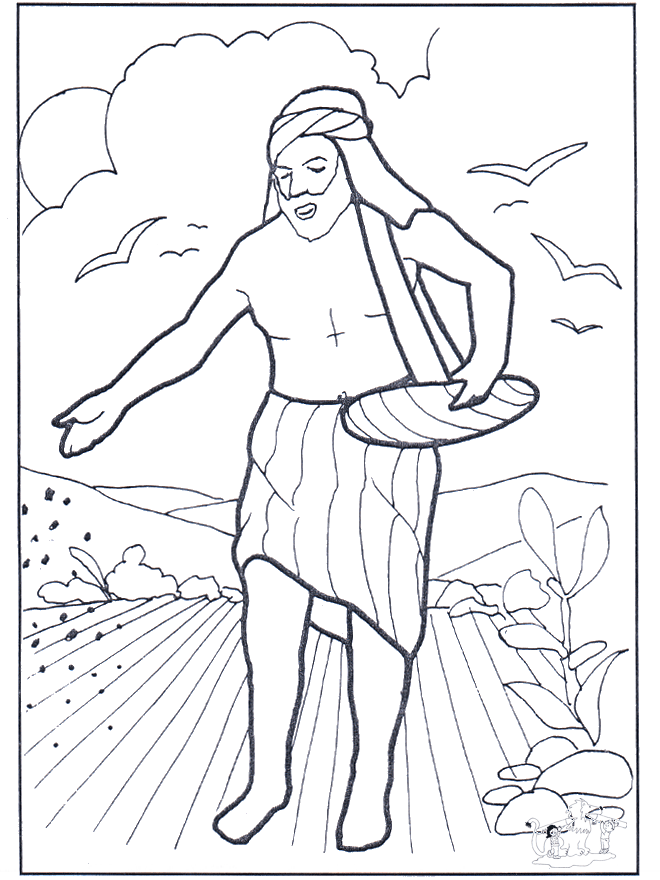 